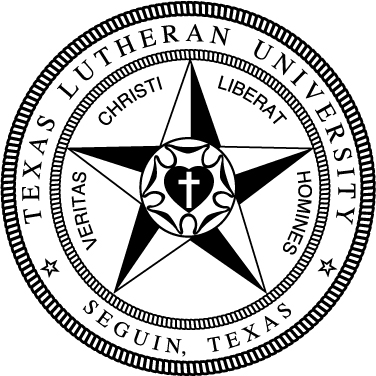 122 hrsGeneral EducationGeneral EducationGeneral EducationGeneral EducationGeneral EducationTake the following Foundation requirements (18 hrs):Take the following Foundation requirements (18 hrs):Take the following Foundation requirements (18 hrs):Take the following Foundation requirements (18 hrs):Take the following Foundation requirements (18 hrs):Basic Quantitative LiteracyBasic Quantitative LiteracyBasic Quantitative LiteracyBasic Quantitative LiteracyBasic Quantitative LiteracyMATH133 College Math or higherMATH133 College Math or higherMATH133 College Math or higherMATH133 College Math or higherCritical Critical Critical Critical Critical FREX134 Exploring the Arts & SciencesFREX134 Exploring the Arts & SciencesFREX134 Exploring the Arts & SciencesFREX134 Exploring the Arts & SciencesEngaging Faith TraditionsEngaging Faith TraditionsEngaging Faith TraditionsEngaging Faith TraditionsEngaging Faith TraditionsTHEO133 Intro to TheologyTHEO133 Intro to TheologyTHEO133 Intro to TheologyTHEO133 Intro to TheologyModern LanguageModern LanguageModern LanguageModern LanguageModern LanguageForeign language at 131 level or higher*Foreign language at 131 level or higher*Foreign language at 131 level or higher*Foreign language at 131 level or higher*Written CommunicationWritten CommunicationWritten CommunicationWritten CommunicationWritten CommunicationCOMP131 Composition ICOMP131 Composition ICOMP131 Composition ICOMP131 Composition ICOMP132 Composition IICOMP132 Composition IICOMP132 Composition IICOMP132 Composition II* The language requirement can also be met by a study abroad     program lasting 4 weeks.* The language requirement can also be met by a study abroad     program lasting 4 weeks.* The language requirement can also be met by a study abroad     program lasting 4 weeks.* The language requirement can also be met by a study abroad     program lasting 4 weeks.* The language requirement can also be met by a study abroad     program lasting 4 weeks.Take the following Distribution requirements (15 hrs):Take the following Distribution requirements (15 hrs):Take the following Distribution requirements (15 hrs):Take the following Distribution requirements (15 hrs):Take the following Distribution requirements (15 hrs):Arts 6 hrs Arts 6 hrs Arts 6 hrs Arts 6 hrs Arts 6 hrs Humanities 12 hrs (no more than 2 courses/discipline)Humanities 12 hrs (no more than 2 courses/discipline)Humanities 12 hrs (no more than 2 courses/discipline)Humanities 12 hrs (no more than 2 courses/discipline)Humanities 12 hrs (no more than 2 courses/discipline)√COMM 374 Professional SpeakingCOMM 374 Professional SpeakingCOMM 374 Professional SpeakingCOMM 374 Professional SpeakingNatural Sciences & Math 6 hrs (1 crs w/lab)Natural Sciences & Math 6 hrs (1 crs w/lab)Natural Sciences & Math 6 hrs (1 crs w/lab)Natural Sciences & Math 6 hrs (1 crs w/lab)Natural Sciences & Math 6 hrs (1 crs w/lab)√BIOL 245 Human Anatomy & Physiology IBIOL 245 Human Anatomy & Physiology IBIOL 245 Human Anatomy & Physiology IBIOL 245 Human Anatomy & Physiology I√CHEM 143 General Chemistry I CHEM 143 General Chemistry I CHEM 143 General Chemistry I CHEM 143 General Chemistry I Social Sciences 6 hrsSocial Sciences 6 hrsSocial Sciences 6 hrsSocial Sciences 6 hrsSocial Sciences 6 hrs√PSYC 131 Introduction to PsychologyPSYC 131 Introduction to PsychologyPSYC 131 Introduction to PsychologyPSYC 131 Introduction to Psychology√PSYC 236 Developmental PsychologyPSYC 236 Developmental PsychologyPSYC 236 Developmental PsychologyPSYC 236 Developmental PsychologyComplete the following Competencies:Complete the following Competencies:Complete the following Competencies:Complete the following Competencies:Complete the following Competencies:3 Critical Thinking Courses (T)3 Critical Thinking Courses (T)3 Engaged Citizenship Courses (Z)3 Engaged Citizenship Courses (Z)2 Communication Courses (C)2 Communication Courses (C)1 Ethics Course (E)1 Ethics Course (E)Kinesiology Rehabilitation Science (36 hrs)Kinesiology Rehabilitation Science (36 hrs)Kinesiology Rehabilitation Science (36 hrs)Kinesiology Rehabilitation Science (36 hrs)Kinesiology Rehabilitation Science (36 hrs)KINS 131 Personal Well-BeingKINS 131 Personal Well-BeingKINS 131 Personal Well-BeingKINS 131 Personal Well-BeingKINS 135 Foundations of KinesiologyKINS 135 Foundations of KinesiologyKINS 135 Foundations of KinesiologyKINS 135 Foundations of KinesiologyKINS 234 Motor LearningKINS 234 Motor LearningKINS 234 Motor LearningKINS 234 Motor LearningKINS 335 Physiology of ExerciseKINS 335 Physiology of ExerciseKINS 335 Physiology of ExerciseKINS 335 Physiology of ExerciseKINS 376 Theory of Strength TrainingKINS 376 Theory of Strength TrainingKINS 376 Theory of Strength TrainingKINS 376 Theory of Strength TrainingKINS 433 Research Design in KinesiologyKINS 433 Research Design in KinesiologyKINS 433 Research Design in KinesiologyKINS 433 Research Design in KinesiologyKINS 434 Senior SeminarKINS 434 Senior SeminarKINS 434 Senior SeminarKINS 434 Senior SeminarKINS 476 BiomechanicsKINS 476 BiomechanicsKINS 476 BiomechanicsKINS 476 BiomechanicsKINS 479 Exercise Testing & PrescriptionKINS 479 Exercise Testing & PrescriptionKINS 479 Exercise Testing & PrescriptionKINS 479 Exercise Testing & Prescription9 hrs from KINS 230, 238, 333, 430, 4809 hrs from KINS 230, 238, 333, 430, 4809 hrs from KINS 230, 238, 333, 430, 4809 hrs from KINS 230, 238, 333, 430, 4809 hrs from KINS 230, 238, 333, 430, 480Supporting Coursework (53 hrs) Supporting Coursework (53 hrs) Supporting Coursework (53 hrs) Supporting Coursework (53 hrs) Supporting Coursework (53 hrs) BIOL 143 Biological Systems IBIOL 143 Biological Systems IBIOL 143 Biological Systems IBIOL 143 Biological Systems IBIOL 144 Biological Systems IIBIOL 144 Biological Systems IIBIOL 144 Biological Systems IIBIOL 144 Biological Systems IIBIOL 245 Human Anatomy & Physiology I BIOL 245 Human Anatomy & Physiology I BIOL 245 Human Anatomy & Physiology I BIOL 245 Human Anatomy & Physiology I BIOL 246 Human Anatomy & Physiology IIBIOL 246 Human Anatomy & Physiology IIBIOL 246 Human Anatomy & Physiology IIBIOL 246 Human Anatomy & Physiology IIBIOL 235 Principles of NutritionBIOL 235 Principles of NutritionBIOL 235 Principles of NutritionBIOL 235 Principles of NutritionBIOL 431 General PhysiologyBIOL 431 General PhysiologyBIOL 431 General PhysiologyBIOL 431 General PhysiologyCHEM 143 General Chemistry ICHEM 143 General Chemistry ICHEM 143 General Chemistry ICHEM 143 General Chemistry ICHEM 144 or 341 Gen Chem II or Analytical ChemCHEM 144 or 341 Gen Chem II or Analytical ChemCHEM 144 or 341 Gen Chem II or Analytical ChemCHEM 144 or 341 Gen Chem II or Analytical ChemCOMM 374 Professional SpeakingCOMM 374 Professional SpeakingCOMM 374 Professional SpeakingCOMM 374 Professional SpeakingPHYS 141 General Physics I PHYS 141 General Physics I PHYS 141 General Physics I PHYS 141 General Physics I PHYS 142 General Physics IIPHYS 142 General Physics IIPHYS 142 General Physics IIPHYS 142 General Physics IIPSYC 131 Introduction to PsychologyPSYC 131 Introduction to PsychologyPSYC 131 Introduction to PsychologyPSYC 131 Introduction to PsychologyPSYC 236 Developmental PsychologyPSYC 236 Developmental PsychologyPSYC 236 Developmental PsychologyPSYC 236 Developmental PsychologyPSYC 332 PsychopathologyPSYC 332 PsychopathologyPSYC 332 PsychopathologyPSYC 332 PsychopathologySTAT 374 Statistics STAT 374 Statistics STAT 374 Statistics STAT 374 Statistics Electives  or minor to total 124 hrsElectives  or minor to total 124 hrsElectives  or minor to total 124 hrsElectives  or minor to total 124 hrsElectives  or minor to total 124 hrsReflective Modules (3)Reflective Modules (3)Reflective Modules (3)Reflective Modules (3)Reflective Modules (3)